Teaching practice articles consist of 3 main titles (Introduction, Implementation of Teaching Practice, Conclusion) as well as Limitations and Acknowledgment sections.Introduction(Introductory sentence) Create remarkable 2-3 sentence introductory sentences about the subject of this teaching practice or instructional activity.Importance: Mention how important it is, with examples or citing sample studies.Theoretical Framework: Mathematics education theories (theories are explanation systems based on observations and experiments on how teaching takes place. Base the aspects in your instructional design with the ideas of important theorists in mathematics education. For example, if a theorist said something about sequentiality in mathematics teaching, you can refer to it in the following parts of your instructional design. Say it was designed based on this theory.In this section, you can also use models, which are a more shaped and framed version of the theory in teaching.Problem and Purpose: explain which problem this activity article is intended to solve, what the problem is and what you aim for.Structures of Math Teaching PracticeThis section should include:Age or education level of teaching practice, minimum competencies related to readiness, associated learning area or instructional attainments, average duration, environment and material…Implementation of math Teaching PracticeThis section is the section where your teaching practice is presented and you should pay attention to the following while preparing this section.Present your teaching practice in stages.Use images related to the teaching application.Specify the points to be considered for each stage.Put the worksheets or materials that can be used by the teacher or the student in the teaching practice, with notes such as Appendix1, Appendix2, at the end of the article.Your teaching practice should definitely have a proposal for evaluation. Attach the materials (such as Rubric, observation form, achievement test) on how to evaluate the effectiveness of the activities.Pay attention to the fact that the faces of the students are not visible in the photos related to the activities or they are blurred if it is very necessary, and focus more on the activity process.ConclusionIn this section, briefly summarize what you have stated above. Also, provide your suggestions for a more effective teaching practice. These suggestions can be to teachers, practitioners or researchers.LimitationsIn this section, briefly summarize what you have stated above. Also, provide your suggestions for a more effective teaching practice. These suggestions can be to teachers, practitioners or researchers.AcknowledgmentYou can thank the people and institutions who contributed while making this application. You can provide information on ethical issues. For example, necessary permissions were obtained or photos were taken during the education with their consent…Biodata of AuthorReferencesUse APA style in this section, add theoretical basis sources, or related research here.Appendix 1. Title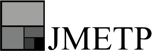 Journal for the Mathematics Education and Teaching Practices, 3(2), 101-109, Dec 2022e-ISSN: 2717-8587dergipark.org.tr/jmetpJournal for the Mathematics Education and Teaching Practices, 3(2), 101-109, Dec 2022e-ISSN: 2717-8587dergipark.org.tr/jmetpJournal for the Mathematics Education and Teaching Practices, 3(2), 101-109, Dec 2022e-ISSN: 2717-8587dergipark.org.tr/jmetp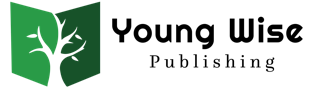 youngwisepub.comgencbilgeyayincilik.com © 2022Mathematics Instructional Design/Teaching Practice ArticleMathematics Instructional Design/Teaching Practice ArticleMathematics Instructional Design/Teaching Practice ArticleMathematics Instructional Design/Teaching Practice ArticleMathematics Instructional Design/Teaching Practice ArticleMathematics Instructional Design/Teaching Practice ArticleTitle Name SurnameAffilation  Title Name SurnameAffilation  Title Name SurnameAffilation  Title Name SurnameAffilation  Title Name SurnameAffilation  Title Name SurnameAffilation  Article InfoArticle InfoAbstractAbstractAbstractReceived: 7 November 2022Accepted: 25 December 2022Available online: 30 Dec 2022Keywords: Instructional multimediaLocal ContextNumeracy Skills2717-8587 / © 2022 The JMETP. Published by Young Wise Pub. Ltd.This is an open access article under the CC BY-NC-ND license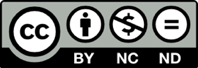 Received: 7 November 2022Accepted: 25 December 2022Available online: 30 Dec 2022Keywords: Instructional multimediaLocal ContextNumeracy Skills2717-8587 / © 2022 The JMETP. Published by Young Wise Pub. Ltd.This is an open access article under the CC BY-NC-ND licenseTo cite this article?????* (2022).??????? . Journal for the Mathematics Education and Teaching Practices, 3(2), 101-109.To cite this article?????* (2022).??????? . Journal for the Mathematics Education and Teaching Practices, 3(2), 101-109.To cite this article?????* (2022).??????? . Journal for the Mathematics Education and Teaching Practices, 3(2), 101-109.To cite this article?????* (2022).??????? . Journal for the Mathematics Education and Teaching Practices, 3(2), 101-109.To cite this article?????* (2022).??????? . Journal for the Mathematics Education and Teaching Practices, 3(2), 101-109.To cite this article?????* (2022).??????? . Journal for the Mathematics Education and Teaching Practices, 3(2), 101-109.Photo, title, name and surname, graduations in short, important studies, institutions, e-mail: ORCID: (otherwise, it can be obtained from orcid.org in 2 minutes)Personal website: (if applicable)